Tablo ListesiTablo 1 2022 Gerçekleşmeleri ile 2023 Başlangıç Ödeneği Gelişimi	5Tablo 2 2022 ve 2023 Yılları Ocak-Haziran Dönemi Bütçe Giderleri Gerçekleşmeleri	6Tablo 3 2022 ve 2023 Yılları Ocak- Haziran Dönemi Personel Giderleri Gerçekleşmeleri	7Tablo 4 2022 ve 2023 Yılları Ocak - Haziran SGK Devlet Primi Giderleri Gerçekleşmeleri	8Tablo 5 2022 ve 2023 Yılları Ocak - Haziran Mal ve Hizmet Alım Giderleri Gerçekleşmeleri	10Tablo 6 2022 ve 2023 Yılları Ocak - Haziran Faiz Giderleri Gerçekleşmeleri	11Tablo 7 2022 ve 2023 Yılları Ocak - Haziran Cari Transfer Gerçekleşmeleri	12Tablo 8 2022 ve 20233 Yılları Ocak - Haziran Sermaye Giderleri Gerçekleşmeleri	13Tablo 9 2022 Gerçekleşmeleri ile 2023 Başlangıç Ödeneği Gelişimi	15Tablo 10 2022 2023 Yılları Ocak-Haziran Dönemi Bütçe Gelirlerinin Gelişimi	17Tablo 11 2022 ve 2023 Yılları Ocak - Haziran Vergi Gelirleri Gerçekleşmeleri	19Tablo 12 2022 ve 2023 Yılları Ocak - Haziran Teşebbüs ve Mülkiyet Gelirleri Gerçekleşmeleri	20Tablo 13 2022 ve 2023 Yılları Ocak - Haziran Alınan Bağış ve Yardımlar ile Özel Gelirler Gerçekleşmeleri	21Tablo 14 2022 ve 2023 Yılları Ocak - Haziran Diğer Gelirler Gerçekleşmeleri	22Tablo 15 2022 ve 2023 Yılları Ocak - Haziran Sermaye Gelirleri Gerçekleşmeleri	24Tablo 16 2022 ve 2023 Yılları Ocak - Haziran Red ve İadeler (-) Gerçekleşmeleri	25Tablo 17 Ocak-Haziran 2023 Döneminde Yürütülen Faaliyetler	27Tablo 18 2023 Yılı Temmuz - Aralık Bütçe Giderleri Gerçekleşme Tahminleri	28Tablo 19 2023 Yılı Temmuz - Aralık Bütçe Gelirleri Gerçekleşme Tahminleri	31Tablo 20 Temmuz-Aralık 2023  Döneminde Yürütülecek Faaliyetler	34Tablo 21 Bütçe Giderleri Gelişimi	35Tablo 22 Bütçe Gelirleri Gelişimi	37Şekil ListesiŞekil 1 2022 Gerçekleşmeleri ile 2023 Başlangıç Ödeneği Gelişimi	5Şekil 2 2022 ve 2023 Yılları Ocak-Haziran Dönemi Bütçe Giderleri Gerçekleşmeleri	7Şekil 3 2022 ve 2023 Yılları Ocak- Haziran Dönemi Personel Giderleri Gerçekleşmeleri	8Şekil 4 2022 ve 2023 Yılları Ocak - Haziran SGK Devlet Primi Giderleri Gerçekleşmeleri	9Şekil 5 2022 ve 2023 Yılları Ocak - Haziran Mal ve Hizmet Alım Giderleri Gerçekleşmeleri	10Şekil 6 2022 ve 2023 Yılları Ocak - Haziran Faiz Giderleri Gerçekleşmeleri	11Şekil 7 2022 ve 2023 Yılları Ocak - Haziran Sermaye Giderleri Gerçekleşmeleri	13Şekil 8 2022 Gerçekleşmeleri ile 2023 Başlangıç Ödeneği Gelişimi	16Şekil 9 2022 2023 Yılları Ocak-Haziran Dönemi Bütçe Gelirlerinin Gelişimi	17Şekil 10 2022 ve 2023 Yılları Ocak - Haziran Vergi Gelirleri Gerçekleşmeleri	19Şekil 11 2022 ve 2023 Yılları Ocak - Haziran Teşebbüs ve Mülkiyet Gelirleri Gerçekleşmeleri	20Şekil 12 2022 ve 2023 Yılları Ocak - Haziran Alınan Bağış ve Yardımlar ile Özel Gelirler Gerçekleşmeleri	21Şekil 13 2022 ve 2023 Yılları Ocak - Haziran Sermaye Gelirleri Gerçekleşmeleri	24Şekil 14 2022 ve 2023 Yılları Ocak - Haziran Red ve İadeler (-) Gerçekleşmeleri	25Şekil 15 2023 Yılı Temmuz - Aralık Bütçe Giderleri Gerçekleşme Tahminleri	28Şekil 16 2023 Yılı Temmuz - Aralık Bütçe Gelirleri Gerçekleşme Tahminleri	31SUNUŞ	Kamu hizmetlerinin yürütülmesinde ve bütçe uygulamalarında şeffaflık, hesap verilebilirlik ve etkinliğin artırılması, vatandaşlarımızın kamu idareleri üzerindeki genel denetim ve gözetim fonksiyonunun yerine getirilmesi amacıyla 5018 sayılı Kamu Mali Yönetimi ve Kontrol Kanunu’nun 30. Maddesinde genel yönetim kapsamındaki idarelerin ilk altı aylık bütçe uygulama sonuçları ikinci altı aya ilişkin beklentiler ve hedefler ile faaliyetlerini Temmuz ayı içerisinde kamuoyuna açıklayacakları belirtilmektedir.	Bu doğrultuda Belediyemizin 2023 yılı ilk altı aylık bütçe uygulama sonuçları ile ikinci altı aya ilişkin beklentileri, hedefleri ve yapılması planlanan faaliyetlerini içeren “2023 Yılı Kurumsal Mali Durum Beklentiler Raporu” hazırlanmıştır. Belediyemiz kaynaklarının etkin ve verimli kullanılmasına yönelik olarak bütçe uygulamalarında şeffaflık, açıklık ve hesap verilebilirliğin yerleştirilmesi noktasında önemli olan söz konusu raporu kamuoyunun bilgisine sunuyorum.        		Bilal ULUDAĞ        Sarıçam Belediye Başkanı I-OCAK–HAZİRAN 2023 DÖNEMİ BÜTÇE UYGULAMA SONUÇLARIA. Bütçe Giderleri2023 Mali Yılına ait giderlerde kullanılmak üzere belediyemize toplam 680.355.000,00 TL ödenek ayrılmıştır. 2022 yılında 394.230.053,76 TL gider gerçekleşmesi olmuştur. 2023 yılı için öngörülen başlangıç ödeneklerinde 2022 yılında gerçekleşen giderlere göre %72,58 artış olmuştur.			Tablo 1 2022 Gerçekleşmeleri ile 2023 Başlangıç Ödeneği GelişimiŞekil  2022 Gerçekleşmeleri ile 2023 Başlangıç Ödeneği Gelişimi2022 Mali Yılı Ocak-Haziran Dönemi bütçe gider gerçekleşmeleri Bütçe Giderlerinin Gelişimi Tablosunda da görüldüğü gibi toplam 145.659.316,69 TL olarak gerçekleşmiştir. 2022 yılsonu gerçekleşmelerinin %36,95 Ocak-Haziran Döneminde gerçekleşmiştir.2023 Mali Yılı Ocak-Haziran Dönemi için ilk 6 aylık bütçe giderleri toplamı ise 238.381.449,68 TL olarak gerçekleşmiş olup bu dönemde bütçenin kullanım oranı %35,04 olmuştur.2022 ve 2023 yılları Ocak-Haziran Dönemi sonu itibariyle gider gerçekleşme toplamları karşılaştırdığında, giderlerde %63,66 oranında artış olduğu görülmektedir.2022 ve 2023 yılları ödeneklerin Ocak-Haziran Dönemi sonu itibariyle fiili gerçekleşmelerine ilişkin ayrıntılı veriler aşağıdaki tabloda ve Ek-1’de gösterilmiştir.Tablo 2 2022 ve 2023 Yılları Ocak-Haziran Dönemi Bütçe Giderleri GerçekleşmeleriŞekil  2022 ve 2023 Yılları Ocak-Haziran Dönemi Bütçe Giderleri Gerçekleşmeleri01- Personel Giderleri (_TL)Personel giderleri için 2023 yılı başında 65.370.000,00 TL ödenek ayrılmıştır. 2022 yılı Ocak-Haziran Dönemi 14.806.008,43 TL olan personel giderleri, 2023 yılı Ocak-Haziran Dönemi 19.965.975,25 TL artışla 34.771.983,68 TL olmuştur. Personel giderlerindeki artış % 134,85 olarak gerçekleşmiştir. Bahsedilen dönemlerdeki personel giderlerinin aylık gerçekleşmeleri aşağıda gösterilmiştir.Tablo 3 2022 ve 2023 Yılları Ocak- Haziran Dönemi Personel Giderleri GerçekleşmeleriŞekil  2022 ve 2023 Yılları Ocak- Haziran Dönemi Personel Giderleri Gerçekleşmeleri02- Sosyal Güvenlik Kurumlarına Devlet Primi Giderleri (_TL)Sosyal güvenlik kurumlarına devlet primi giderleri için 2023 yılı başında 8.850.000,00 TL ödenek ayrılmıştır. 2022 yılı Ocak-Haziran Dönemi döneminde 1.986.879,12 TL olan sosyal güvenlik kurumlarına devlet primi giderleri 2023 yılı Ocak-Haziran Dönemi döneminde 2.247.054,09 TL artışla 4.233.933,21 TL olmuştur. Sosyal güvenlik kurumlarına devlet primi giderlerindeki artış %113,09 olarak gerçekleşmiştir. Anılan dönemlerdeki sosyal güvenlik kurumlarına devlet primi giderlerinin aylık gerçekleşmeleri aşağıda gösterilmiştir.	Tablo 4 2022 ve 2023 Yılları Ocak - Haziran SGK Devlet Primi Giderleri GerçekleşmeleriŞekil  2022 ve 2023 Yılları Ocak - Haziran SGK Devlet Primi Giderleri Gerçekleşmeleri03- Mal ve Hizmet Alım Giderleri (_TL)Mal ve hizmet alım giderleri için 2023 yılı başında 365.275.000,00 TL ödenek ayrılmıştır. 2022 yılı Ocak-Haziran Dönemi 67.391.160,66 TL olan mal ve hizmet alım giderleri 2023 yılı Ocak-Haziran Dönemi 53.654.367,58 TL artışla 121.045.528,24 TL olmuştur. Mal ve hizmet alımı giderlerindeki artış % 79,62 olarak gerçekleşmiştir. Anılan dönemlerdeki mal ve hizmet alımı giderlerinin aylık gerçekleşmeleri aşağıda gösterilmiştir.Tablo 5 2022 ve 2023 Yılları Ocak - Haziran Mal ve Hizmet Alım Giderleri GerçekleşmeleriŞekil  2022 ve 2023 Yılları Ocak - Haziran Mal ve Hizmet Alım Giderleri Gerçekleşmeleri04- Faiz Giderleri (_TL)Faiz giderleri için 2023 yılı başında 15.000.000,00 TL ödenek ayrılmıştır. 2022 Yılı Ocak-Haziran Dönemi faiz giderleri 5.046.480,32 TL olan faiz giderleri 2.123.002,49 TL artışla 7.169.482,81 TL olmuştur. Faiz giderlerindeki artış % 42,07 olarak gerçekleşmiştir. Anılan dönemlerdeki faiz giderlerinin aylık gerçekleşmeleri aşağıda gösterilmiştir.Tablo 6 2022 ve 2023 Yılları Ocak - Haziran Faiz Giderleri GerçekleşmeleriŞekil  2022 ve 2023 Yılları Ocak - Haziran Faiz Giderleri Gerçekleşmeleri05- Cari Transferler (_TL)Cari transfer harcamaları için 2023 yılı başında 37.710.000,00 TL ödenek ayrılmıştır. 2022 yılı Ocak-Haziran Döneminde 6.462.258,62 TL olan cari transfer harcaması 2023 yılı Ocak-Haziran Döneminde 23.838.039,67 TL artışla 30.300.298,29 TL olmuştur. Cari transfer harcamalarında bir önceki yıla göre % 368,88 oranında artış gerçekleşmiştir. Anılan dönemlerdeki cari transfer harcamaları aylık gerçekleşmeleri aşağıda gösterilmiştir.Tablo 7 2022 ve 2023 Yılları Ocak - Haziran Cari Transfer Gerçekleşmeleri    Şekil 7 2022 ve 2023 Yılları Ocak - Haziran Cari Transferler Gerçekleşmeleri06- Sermaye Giderleri (_TL)Sermaye giderleri için 2023 yılı başında 137.650.000,00 TL ödenek ayrılmıştır. 2022 yılı Ocak-Haziran Döneminde 49.966.529,54 TL olan sermaye giderleri 2023 yılı Ocak-Haziran Döneminde -1.801.847,29 TL azalışla 48.164.682,25 TL olmuştur. Sermaye giderlerindeki azalış %-3,61 olarak gerçekleşmiştir. Anılan dönemlerdeki sermaye giderlerinin aylık gerçekleşmeleri aşağıda gösterilmiştir.Tablo 8 2022 ve 20233 Yılları Ocak - Haziran Sermaye Giderleri GerçekleşmeleriŞekil  2022 ve 2023 Yılları Ocak - Haziran Sermaye Giderleri Gerçekleşmeleri07- Sermaye TransferleriSermaye Transferleri için 2023 yılı başında ödenek ayrılmamıştır.08 -Borç Verme (_TL)Borç verme için 2023 yılı başında 500.000,00 TL ödenek ayrılmış olup 2.000.000,00.- Ödenek aktarması yapılarak toplam 2.500.000,00 TL olmuştur, bu ödeneğin 2.000.000.- TL si SARIÇAM İMAR İNŞ. TRUZM. SAN. TİC LTD.ŞTİ şirketimize Sermaye Artırımı olarak kullanılmış, 2022 Ocak–Haziran döneminde herhangi bir gerçekleşme olmamıştır.09- Yedek Ödenek (_TL)Yedek Ödenek için 2023 yılı başında 50.000.000,00 TL ödenek ayrılmış olup OCAK-HAZİRAN dönemi içerisinde 18.000.000,00 TL si kullanılmıştır, 2022 Ocak–Haziran döneminde ise 8.000.000,00 TL yedek ödenek kullanımı olmuştur.B. Bütçe GelirleriBelediyemizin 2022-2023 yılları Ocak-Haziran Dönemi bütçe gelirlerinin gelişimine ilişkin veriler aşağıdaki tabloda gösterilmiştir.2023 mali yılında 640.355.000,00 TL bütçe gelirleri, 40.000.000,00 TL Borçlanma öngörülmüş olup, Bütçe gelirlerine bakıldığında;01- Vergi Gelirleri olarak 167.155.000,00 TL			03-Teşebbüs ve Mülkiyet Gelirleri olarak 5.952.000,00 TL			04-Alınan Bağış ve Yardımlar ile Özel Gelirler olarak 6.000.000,00 TL		05-Diğer Gelirler olarak 208.548.000,00 TL			06- Sermaye Gelirleri olarak 253.600.000,00 TL			08- Alacaklardan Tahsilat olarak 0,00 TL			09- Red ve İadeler (-) olarak 900.000,00 TL dan oluştuğu görülmektedir.			Tablo 9 2022 Gerçekleşmeleri ile 2023 Başlangıç Ödeneği GelişimiŞekil  2022 Gerçekleşmeleri ile 2023 Başlangıç Ödeneği GelişimiTablo 10 2022 2023 Yılları Ocak-Haziran Dönemi Bütçe Gelirlerinin GelişimiŞekil  2022 2023 Yılları Ocak-Haziran Dönemi Bütçe Gelirlerinin GelişimiBelediyemizin 2022 Mali Yılı Ocak-Haziran Döneminde toplam 126.144.784,91 TL gelir gerçekleşmiştir. Gerçekleşen gelirin; 40.106.374,95 TL'sı 01- Vergi Gelirleri, 1.859.531,88 TL'sı 03-Teşebbüs ve Mülkiyet Gelirleri, 6.158.614,93 TL’sı 04-Alınan Bağış ve Yardımlar ile Özel Gelirler, 73.115.688,06 TL’sı  05-Diğer Gelirler, 5.008.254,44 TL’sı 06- Sermaye Gelirleri, 0,00 TL'sı 08- Alacaklardan Tahsilat ve 103.679,35 TL'sının 09- Red ve İadeler (-)den  oluştuğu görülmektedir.	2023 Mali Yılı Ocak-Haziran Döneminde 01- Vergi Gelirleri 62.424.570,14 TL, 03-Teşebbüs ve Mülkiyet Gelirleri 2.426.065,50 TL, 04-Alınan Bağış ve Yardımlar ile Özel Gelirler 2.658.506,48 TL, 05-Diğer Gelirler 87.271.096,20 TL, 06- Sermaye Gelirleri 911.000,00 TL, 08- Alacaklardan Tahsilat 0,00 TL ve 1.447.988,66 nın 09- Red ve İadeler (-)den oluştuğu görülmektedir.2023 Mali Yılı Ocak-Haziran Dönemi gelirlerinin aylar ve gelir çeşitlerine göre dağılımı ve 2022 yılının aynı dönemine ilişkin karşılaştırmaları rapor ekindeki Ek-2’de gösterilmiştir.			01- Vergi Gelirleri (_TL)Vergi gelirleri için 2023 yılı başında 167.155.000,00 TL bütçe geliri öngörülmüştür. 2022 yılı Ocak-Haziran Dönemi 40.106.374,95 TL olan vergi gelirleri, 2023 yılı Ocak-Haziran Dönemi 22.318.195,19 TL artışla 62.424.570,14 TL olmuştur. Vergi gelirlerindeki artış %55,65 olarak gerçekleşmiştir. Bahsedilen dönemlerdeki vergi gelirlerindeki aylık gerçekleşmeleri aşağıda gösterilmiştir.Tablo 11 2022 ve 2023 Yılları Ocak - Haziran Vergi Gelirleri GerçekleşmeleriŞekil  2022 ve 2023 Yılları Ocak - Haziran Vergi Gelirleri Gerçekleşmeleri03-Teşebbüs ve Mülkiyet Gelirleri (_TL)Teşebbüs ve mülkiyet gelirleri için 2023 yılı başında 5.952.000,00 TL bütçe geliri öngörülmüştür. 2022 yılı Ocak-Haziran Dönemi 1.859.531,88 TL olan teşebbüs ve mülkiyet gelirleri, 2023 yılı Ocak-Haziran Dönemi 566.533,62 TL artışla 2.426.065,50 TL olmuştur. Teşebbüs ve mülkiyet gelirlerindeki artış %30,47 olarak gerçekleşmiştir. Bahsedilen dönemlerdeki teşebbüs ve mülkiyet gelirlerinin aylık gerçekleşmeleri aşağıda gösterilmiştir.Tablo 12 2022 ve 2023 Yılları Ocak - Haziran Teşebbüs ve Mülkiyet Gelirleri GerçekleşmeleriŞekil  2022 ve 2023 Yılları Ocak - Haziran Teşebbüs ve Mülkiyet Gelirleri Gerçekleşmeleri04-Alınan Bağış ve Yardımlar ile Özel Gelirler (_TL)Alınan bağış ve yardımlar ile özel gelirler için 2023 yılı başında 6.000.000,00 TL bütçe geliri öngörülmüştür. 2022 yılı Ocak-Haziran Dönemi 6.158.614,93 TL olan alınan bağış ve yardımlar ile özel gelirleri, 2023 yılı Ocak-Haziran Dönemi -3.500.108,45 TL azalışla 2.658.506,48 TL olmuştur. Alınan bağış ve yardımlar ile özel gelirlerindeki azalış %-56,83 olarak gerçekleşmiştir. Bahsedilen dönemlerdeki alınan bağış ve yardımlar ile özel gelirlerinin aylık gerçekleşmeleri aşağıda gösterilmiştir.Tablo 13 2022 ve 2023 Yılları Ocak - Haziran Alınan Bağış ve Yardımlar ile Özel Gelirler GerçekleşmeleriŞekil  2022 ve 2023 Yılları Ocak - Haziran Alınan Bağış ve Yardımlar ile Özel Gelirler Gerçekleşmeleri05-Diğer Gelirler (_TL)Diğer gelirler için 2023 yılı başında 208.548.000,00 TL bütçe geliri öngörülmüştür. 2022 yılı Ocak-Haziran Dönemi 73.115.688,06 TL olan diğer gelirler, 2023 yılı Ocak-Haziran Dönemi 14.155.410,14 TL artışla 87.271.098,20 TL olmuştur. Diğer gelirlerdeki artış %19,36 olarak gerçekleşmiştir. Bahsedilen dönemlerdeki diğer gelirlerin aylık gerçekleşmeleri aşağıda gösterilmiştir.Tablo 14 2022 ve 2023 Yılları Ocak - Haziran Diğer Gelirler GerçekleşmeleriŞekil 14 2022 ve 2023 Yılları Ocak - Haziran Diğer Gelirler Gerçekleşmeleri06- Sermaye Gelirleri (_TL)Sermaye gelirleri için 2023 yılı başında 253.600.000,00 TL bütçe geliri öngörülmüştür. 2022 yılı Ocak-Haziran Dönemi 5.008.254,44 TL olan sermaye gelirleri, 2023 yılı Ocak-Haziran Dönemi 4.097.254,44 TL azalışla 911.000,00 TL olmuştur. Sermaye gelirlerindeki azalış % -81,81 olarak gerçekleşmiştir. Bahsedilen dönemlerdeki sermaye gelirlerinin aylık gerçekleşmeleri aşağıda gösterilmiştir.Tablo 15 2022 ve 2023 Yılları Ocak - Haziran Sermaye Gelirleri GerçekleşmeleriŞekil  2022 ve 2023 Yılları Ocak - Haziran Sermaye Gelirleri Gerçekleşmeleri08- Alacaklardan Tahsilat (_TL)Alacaklardan Tahsilat ile ilgili herhangi bir gelir tahmini bulunmamaktadır.09- Red ve İadeler (-) (_TL)Red ve iadeler için 2023 yılı başında -900.000,00 TL bütçe geliri öngörülmüştür. 2022 yılı Ocak-Haziran Dönemi -103.679,35 TL olan red ve iadeler, 2023 yılı Ocak-Haziran Dönemi 1.344.309,31 TL artışla -1.447.988,66 TL olmuştur. Red ve iadeler artış % 1.296,60 olarak gerçekleşmiştir. Bahsedilen dönemlerdeki red ve iadelerin aylık gerçekleşmeleri aşağıda gösterilmiştir.Tablo  2022 ve 2023 Yılları Ocak - Haziran Red ve İadeler (-) GerçekleşmeleriŞekil  2022 ve 2023 Yılları Ocak - Haziran Red ve İadeler (-) GerçekleşmeleriC. Finansman2023 Mali Yılı Bütçemize 40.000.000,00.- TL Finansman fazlası Ödenek katılmış fakat ilk altı aylık dönemde ihtiyaç duyulmaması nedeni ile kullanılmamıştır.II- OCAK-HAZİRAN 2023 DÖNEMİNDE YÜRÜTÜLEN FAALİYETLERTablo  Ocak-Haziran 2023 Döneminde Yürütülen FaaliyetlerIII-TEMMUZ-ARALIK 2023 DÖNEMİNE İLİŞKİN BEKLENTİLER VE HEDEFLERA. Bütçe Giderleri2023 yılı bütçesinde öngörülen Bütçe Giderlerinin Ocak-Haziran Dönemi gerçekleşmelerine göre Temmuz-Aralık Döneminde başlangıçta öngörülen Bütçe Giderlerinin %56,41 olarak gerçekleşeceği tahmin edilmektedir.Tablo 18 2023 Yılı Temmuz - Aralık Bütçe Giderleri Gerçekleşme TahminleriŞekil  2023 Yılı Temmuz - Aralık Bütçe Giderleri Gerçekleşme Tahminleri01-Personel Giderleri (_TL)2023 Ocak-Haziran Döneminde 34.771.983,68 TL olan Personel Giderlerinin Temmuz-Aralık Döneminde yaklaşık 30.598.016,32 TL olması beklenmektedir. Personel Giderlerinde yılsonu gerçekleşmelerinin 2023 yılı başlangıç ödeneğinin % 46,81 kadarı olacağı tahmin edilmektedir.02-SGK Devlet Prim Giderleri (_TL)2023 Ocak-Haziran Döneminde 4.233.933,21 TL olan SGK Devlet Prim Giderlerinin Temmuz-Aralık Döneminde yaklaşık 4.616.066,79 TL'sını bulması beklenmektedir. SGK Devlet Prim Giderlerinde yılsonu gerçekleşmelerinin 2023 yılı başlangıç ödeneğinin % 52,16 kadarı olacağı tahmin edilmektedir.03-Mal ve Hizmet Alım Giderleri (_TL)2023 Ocak-Haziran Döneminde 121.045.528,24 TL olan Mal ve Hizmet Alım Giderlerinin Temmuz-Aralık Döneminde yaklaşık 244.229.471,76 TL'sını bulması beklenmektedir. Mal ve Hizmet Alım Giderlerinde yılsonu gerçekleşmelerinin 2023 yılı başlangıç ödeneğinin %66,86 kadarı olacağı tahmin edilmektedir.04- Faiz Gideri (_TL)2023 Ocak-Haziran Döneminde 8.024.738,62 TL olan Faiz Giderinin Temmuz-Aralık Döneminde yaklaşık 6.975.261,38 TL olması beklenmektedir. Faiz Giderlerinde yılsonu gerçekleşmelerinin 2023 yılı başlangıç ödeneğinin % 46,50 kadarı olacağı tahmin edilmektedir.05-Cari Transfer (_TL)     2023 Ocak-Haziran Döneminde 30.300.298,29 TL olan Cari Transferlerinin Temmuz-Aralık Döneminde yaklaşık 7.409.701,71 TL olması beklenmektedir. Cari Transferin yılsonu gerçekleşmelerinin 2023 yılı başlangıç ödeneğinin % 19,65 kadarı olacağı tahmin edilmektedir.		06-Sermaye Giderleri (_TL)2023 Ocak-Haziran Döneminde 48.164.682,25 TL olan Sermaye Giderlerinin Temmuz-Aralık Döneminde yaklaşık 89.485.317,75 TL’sını bulması beklenmektedir. Sermaye Giderlerinin yılsonu gerçekleşmelerinin 2023 yılı başlangıç ödeneğinin % 65,01 kadarı olacağı tahmin edilmektedir.07- Sermaye Transferi (_TL)Sermaye Transferleri için 2023 yılı başında ödenek ayrılmamıştır.08- Borç Verme (_TL)2023 Ocak-Haziran Döneminde 2.000.000,00 TL olan Borç Vermenin Temmuz-Aralık Döneminde yaklaşık 500.000,00 TL olması beklenmektedir. Borç Vermenin yılsonu gerçekleşmelerinin 2023 yılı başlangıç ödeneğinin % 100,00 kadarı olacağı tahmin edilmektedir.09-Yedek Ödenekler  (_TL)2023 Ocak-Haziran Döneminde 18.000.000,00 TL olan Yedek Ödeneklerin Temmuz-Aralık Döneminde yaklaşık 32.000.000,00 TL'sını bulması beklenmektedir. Yedek Ödeneklerin yılsonu gerçekleşmelerinin 2023 yılı başlangıç ödeneğinin % 64,00 kadarı olacağı tahmin edilmektedir.B. Bütçe Gelirleri2023 yılı bütçesinde öngörülen Bütçe Gelirlerinin Ocak-Haziran Dönemi gerçekleşmelerine göre Temmuz-Aralık Döneminde başlangıçta öngörülen Bütçe Gelirlerinin % 75,91 olarak gerçekleşeceği tahmin edilmektedir.Tablo 19 2023 Yılı Temmuz - Aralık Bütçe Gelirleri Gerçekleşme TahminleriŞekil  2023 Yılı Temmuz - Aralık Bütçe Gelirleri Gerçekleşme Tahminleri01- Vergi Gelirleri (_TL)2023 Ocak-Haziran Döneminde 62.424.570,14 TL olan Vergi Gelirlerinin Temmuz-Aralık Döneminde yaklaşık 104.730.429,86 TL'sını bulması beklenmektedir. Vergi Gelirlerinde yılsonu gerçekleşmelerinin 2023 yılı başlangıçta planlanan gelirin % 62,65 kadarı olacağı tahmin edilmektedir.03-Teşebbüs ve Mülkiyet Gelirleri (_TL)2023 Ocak-Haziran Döneminde 2.426.065,50 TL olan Teşebbüs ve Mülkiyet Gelirlerinin Temmuz-Aralık Döneminde yaklaşık 3.525.934,50 TL'sını bulması beklenmektedir. Teşebbüs ve Mülkiyet Gelirlerinde yılsonu gerçekleşmelerinin 2023 yılı başlangıçta planlanan gelirin % 59,24 kadarı olacağı tahmin edilmektedir.04-Alınan Bağış ve Yardımlar ile Özel Gelirler (_TL)2023 Ocak-Haziran Döneminde 2.658.506,48 TL olan Alınan Bağış ve Yardımlar ile Özel Gelirlerinin Temmuz-Aralık Döneminde yaklaşık 3.341.493,52 TL'sını bulması beklenmektedir. Alınan Bağış ve Yardımlar ile Özel Gelirlerinde yılsonu gerçekleşmelerinin 2023 yılı başlangıçta planlanan gelirin % 55,69 kadarı olacağı tahmin edilmektedir.05-Diğer Gelirler (_TL)2023 Ocak-Haziran Döneminde 87.271.096,20 TL olan Diğer Gelirlerin Temmuz-Aralık Döneminde yaklaşık 121.276.903,80 TL'sını bulması beklenmektedir. Diğer Gelirlerinde yılsonu gerçekleşmelerinin 2023 yılı başlangıçta planlanan gelirin %58,15 kadarı olacağı tahmin edilmektedir.06- Sermaye Gelirleri (_TL)2023 Ocak-Haziran Döneminde 911.000,00 TL olan Sermaye Gelirlerinin Temmuz-Aralık Dönemi nde yaklaşık 252.689.000,00 TL'sını bulması beklenmektedir. Sermaye Gelirlerinin yılsonu gerçekleşmelerinin 2023 yılı başlangıç ödeneğinin % 99,64 kadarı olacağı tahmin edilmektedir.08- Alacaklardan Tahsilat (_TL)Alacaklardan Tahsilat ile ilgili herhangi bir gelir tahmini bulunmamaktadır.09- Red ve İadeler (-) (_TL)2023 Ocak-Haziran Döneminde 1.447.988,66 TL olan Red ve İadelerin (-) Temmuz-Aralık Dönemi nde yaklaşık 547.988,66 TL olması beklenmektedir. Red ve İadelerin (-) yılsonu gerçekleşmelerinin 2023 yılı başlangıçta planlanan gelirin % 60,89 kadarı olacağı tahmin edilmektedir.	C. Finansman İhtiyaç duyulması halinde mali sürdürülebilirliğin sağlanması için nakit finansmanına gidilebilir. IV-TEMMUZ-ARALIK 2023 DÖNEMİNDE YÜRÜTÜLECEK FAALİYETLERTablo  Temmuz-Aralık 2023 Döneminde Yürütülecek FaaliyetlerEK 1 – Bütçe Giderleri GelişimiTablo 21 Bütçe Giderleri GelişimiEK 2 – Bütçe Gelirleri GelişimiTablo 22 Bütçe Gelirleri GelişimiBütçe Tertibi2022Gider Gerçekleşmeleri2023Başlangıç ÖdeneğiArtış Oranı %01-Personel Giderleri38.087.011,8865.370.000,0071,63%02-SGK Devlet Prim Giderleri4.969.215,068.850.000,0078,09%03-Mal ve Hizmet Alım Giderleri199.070.177,30365.275.000,0083,49%04- Faiz Gideri10.893.770,5115.000.000,0037,69%05-Cari Transfer15.119.442,7237.710.000,00149,41%06-Sermaye Giderleri126.090.436,29137.650.000,009,17%07- Sermaye Transferi0,000,00-08- Borç Verme0,00500.000,00-09-Yedek Ödenekler 0,0050.000.000,00-Toplam394.230.053,76680.355.000,0072,58%Bütçe Tertibi2022Gider Gerçekleşmeleri2023Başlangıç ÖdeneğiGider GerçekleşmeleriGider GerçekleşmeleriGider GerçekleşmeleriGider GerçekleşmeleriGider GerçekleşmeleriBütçe Tertibi2022Gider Gerçekleşmeleri2023Başlangıç ÖdeneğiOcak-Haziran DönemiOcak-Haziran DönemiOran %Oran %Değişim Oranı %Bütçe Tertibi2022Gider Gerçekleşmeleri2023Başlangıç Ödeneği2022202320222023Değişim Oranı %01-Personel Giderleri38.087.011,8865.370.000,0014.806.008,4334.771.983,6838,8744,14134,8002-SGK Devlet Prim Giderleri4.969.215,068.850.000,001.986.879,124.233.933,2139,9839,22113,0003-Mal ve Hizmet Alım Giderleri199.070.177,30365.275.000,0067.391.160,66121.045.528,2433,8532,6579,6204- Faiz Gideri10.893.770,5115.000.000,005.046.480,328.024.738,6246,3247,8059,0205-Cari Transfer15.119.442,7237.710.000,006.462.258,6230.300.298,2942,7478,13355,9006-Sermaye Giderleri126.090.436,29137.650.000,0049.966.529,5448.164.682,2539,6334,99-3,6107- Sermaye Transferi0,000,000,000,00---08- Borç Verme0,00500.000,000,002.000.0000,00---09-Yedek Ödenekler 0,0050.000.000,000,000,00---Toplam394.230.053,76680.355.000,00145.659.316,69248.541.164,2936,9536,5370,63Aylar20222023Değişim TutarıDeğişim Oranı %Ocak2.335.945,115.539.732,573.203.787,46137,15%Şubat2.861.145,276.124.078,923.262.933,65114,04%Mart2.499.625,875.409.687,342.910.061,47116,42%Nisan2.446.694,186.049.354,023.602.659,84147,25%Mayıs2.255.282,195.291.996,523.036.714,33134,65%Haziran2.407.315,816.043.346,813.636.031,00151,04%Toplam14.806.008,4334.771.983,6819.965.975,25134,85%Aylar20222023Değişim TutarıDeğişim Oranı %Ocak298.883,59713.838,73414.955,14138,84%Şubat411.271,47727.174,27315.902,8076,81%Mart296.796,13670.433,14373.637,01125,89%Nisan322.249,51703.752,63381.503,12118,39%Mayıs307.777,37705.933,33398.155,96129,36%Haziran349.901,05712.801,11362.900,06103,72%Toplam1.986.879,124.233.933,212.247.054,09113,09%Aylar20222023Değişim TutarıDeğişim Oranı %Ocak1.034.696,643.677.290,642.642.594,00255,39%Şubat9.703.014,0519.148.771,659.445.757,6097,34%Mart12.654.431,0024.302.286,7211.647.855,7292,04%Nisan16.457.415,9037.479.088,6921.021.672,79127,73%Mayıs13.417.430,2314.334.846,45917.416,226,84%Haziran14.124.172,8022.103.244,097.979.071,2956,49%Toplam67.391.160,66121.045.528,2453.654.367,5879,62%Aylar20222023Değişim TutarıDeğişim Oranı %Ocak627.064,99949.856,07322.791,0851,48%Şubat792.843,17850.617,6957.774,527,29%Mart803.414,41827.158,3223.743,912,96%Nisan834.448,781.497.665,40663.216,6279,48%Mayıs896.006,292.033.090,941.137.084,65126,91%Haziran1.092.702,681.866.350,20773.647,5270,80%Toplam5.046.480,327.169.482,812.123.002,4942,07%Aylar20222023Değişim TutarıDeğişim Oranı %Ocak667.971,013.676.273,473.008.302,46  450,36%Şubat1.144.660,753.891.979,992.747.319,24  240,01%Mart524.554,7913.208.547,4612.683.992,672.418,05%Nisan1.633.122,546.684.481,415.051.358,87   309,31%Mayıs1.553.199,321.839.058,71285.859,39    18,40%Haziran938.750,21999.957,2561.207,04      6,52%Toplam6.462.258,6230.300.298,2923.838.039,67368,88%Aylar20222023Değişim TutarıDeğişim Oranı %Ocak2.149.792,91256.650,00-1.893.142,91-88,06%Şubat7.942.056,94844.880,00-7.097.176,94-89,36%Mart7.070.653,273.008.072,59-4.062.580,68-57,46%Nisan8.574.683,6026.939.191,9318.364.508,33214,17%Mayıs10.627.504,302.420.748,29-8.206.756,01-77,22%Haziran13.601.838,5014.695.139,441.093.300,94     8,04%Toplam49.966.529,5448.164.682,25-1.801.847,29-3,61%Bütçe Tertibi2022Gerçekleşen Gelir2023Planlanan GelirArtış Oranı %01- Vergi Gelirleri101.537.998,13167.155.000,0064,62%03-Teşebbüs ve Mülkiyet Gelirleri4.526.863,875.952.000,0031,48%04-Alınan Bağış ve Yardımlar ile Özel Gelirler11.368.907,826.000.000,00-47,22%05-Diğer Gelirler179.017.616,50208.548.000,00 16,50%06- Sermaye Gelirleri21.701.464,44253.600.000,001.068,58%08- Alacaklardan Tahsilat0,000,00 -09- Red ve İadeler (-)-518.709,63-900.000,0073,51%Toplam317.634.141,13640.355.000,00101,60%Bütçe Tertibi2022Gerçekleşen Gelir2023Planlanan GelirGelir GerçekleşmeleriGelir GerçekleşmeleriGelir GerçekleşmeleriGelir GerçekleşmeleriGelir GerçekleşmeleriBütçe Tertibi2022Gerçekleşen Gelir2023Planlanan GelirOcak-Haziran DönemiOcak-Haziran DönemiOran %Oran %Değişim Oranı %Bütçe Tertibi2022Gerçekleşen Gelir2023Planlanan Gelir2022202320222023Değişim Oranı %01- Vergi Gelirleri101.537.998,13167.155.000,0040.106.374,9562.424.570,1439,5037,3455,6503-Teşebbüs ve Mülkiyet Gelirleri4.526.863,875.952.000,001.859.531,882.426.065,5041,0840,7630,4704-Alınan Bağış ve Yardımlar ile Özel Gelirler11.368.907,826.000.000,006.158.614,932.658.506,4854,1744,30-56,8305-Diğer Gelirler179.017.616,50208.548.000,0073.115.688,0687.271.096,2040,8441,8419,3606- Sermaye Gelirleri21.701.464,44253.600.000,005.008.254,44911.000,0023,080,36-81,8108- Alacaklardan Tahsilat0,000,000,000,000,000,000,0009- Red ve İadeler (-)518.709,63900.000,00103.679,351.447.988,6619,99160,88    1.296,60Toplam317.634.141,13640.355.000,00126.144.784,91154.243.251,6639,7124,0822,27Aylar20222023Değişim TutarıDeğişim Oranı %Ocak3.766.474,6610.819.656,477.053.181,81187,26%Şubat4.029.998,309.806.773,505.776.775,20143,35%Mart5.236.736,736.828.889,201.592.152,47 30,40%Nisan6.939.530,619.769.851,212.830.320,60 40,79%Mayıs11.411.801,0916.235.630,914.823.829,82 42,27%Haziran8.721.833,568.963.768,85241.935,29   2,77%Toplam40.106.374,9562.424.570,1422.318.195,1955,65%Aylar20222023Değişim TutarıDeğişim Oranı %Ocak163.711,49462.222,05     298.510,56182,34%Şubat296.487,6871.484,66-225.003,02  -75,89%Mart345.245,95231.783,25-113.462,70-32,86%Nisan351.337,79378.904,2627.566,47      7,85%Mayıs194.333,87647.642,76453.308,89  233,26%Haziran508.415,10634.028,52125.613,42  24,71%Toplam1.859.531,882.426.065,50566.533,62   30,47%Aylar20222023Değişim TutarıDeğişim Oranı %Ocak0,00847.608,07847.608,07     100%Şubat1.269.383,39415.596,08-853.787,31  -67,26%Mart1.057.076,44355.602,13-701.474,31  -66,36%Nisan2.048.876,25292.792,36                      -1.756.083,84  -85,71%Mayıs401.569,89746.907,84345.337,95   86,00%Haziran1.381.708,960,00-1.381.708,96   -100%Toplam6.158.614,932.658.506,48-3.500.108,45 -56,83%Aylar20222023Değişim TutarıDeğişim Oranı %Ocak11.965.644,4826.432.436,8414.466.792,36120,90%Şubat9.609.554,0121.609.552,3711.999.998,36124,88%Mart12.985.450,5422.453.278,509.467.827,9672,91%Nisan15.623.174,8415.950.678,20327.504,142,10%Mayıs11.035.910,86441.305,03-10.594.605,83-96,00%Haziran11.895.953,33383.847,17-11.512.106,16   -96,77%Toplam73.115.688,0687.271.098,2014.155.410,1419,36%Aylar20222023Değişim TutarıDeğişim Oranı %Ocak1.000,000,001.000,00-100%Şubat1.000,000,001.000,00-100%Mart71.560,000,0071.560,00-100%Nisan895.092,190,00895.092,19-100%Mayıs3.795.601,102.000,003.793.601,10-99,95%Haziran244.001,15909.000,00664.998,85272,54%Toplam5.008.254,44911.000,00-4.097.254,44-81,81%Aylar20192020Değişim TutarıDeğişim Oranı %Ocak0,00-1.335,711.335,71100,00%Şubat-1.657,75-1.219.198,141.217.540,3973.445,36%Mart-88.792,23-2.453,2786.338,96-97,24%Nisan-10.393,94-217.483,54207.089,601.992,41%Mayıs-1.166,270,00          -1.166,27   100,00%Haziran-1.669,16-7.518,005.848,84350,41%Toplam-103.679,35-1.447.988,661.344.309,311.296,60%Sıra NoFaaliyetler/Projeler1Yerel Yönetimler Eğitim Derneği2Yerel Yönetimler Eğitim Derneği3Plant Botec Danışmanlık Tic.Ltd.Şti4Hmc Yön.Truzim Org.Tic.Ltd.Şti. (Dergi Aboneliği)5Vizyonder Kamu İhale Kurumu6Narko Rehber Eğitim 7Kosgeb Bilim Ve Teknoloji8Çukurova Belediyeler Birliği  E.H.A9Yerel Hayvan Koruma Görevlisi Eğitimi10Sahipsiz Sokak Hayvanlarına Mama Dağıtımı11Fide Dağıtımı12Yerel Hayvan Koruma Görevlisi Eğitimi13Sahipsiz Sokak Hayvanlarına Mama Dağıtımı14Otomatik Su Kabı Alımı15Zirai İlaç, Gübre Ve Fide Alımı16Kosgeb Sertifika Töreni1718 Mart Çanakkale Müzesi18O'nu Oku O'nu Yaşa Yarışma Sponsorluğu19Giyecek Alımları20Yurtiçi Geçiçi Görev Yollukları21Müteahhitlik Hizmetleri22İlan Giderleri23Taşıt Kiralama Giderleri24Tanıtma, Ağırlama,Tören, Fuar25Diğer Sosyal Amaçlı Transferler26Hane Halkına Yapılan Diğer Transferler27Durgun Su 5000 Mt. Kano Türkiye Şampiyonası28Evsel Atıkların Alınması29Pazar Yereinin Temizlenmesi30Sokakların Süpürülmesi31Sokakların Sulanması32İnşaat Atıklarının Alınması33Konteyner Tamiri, Bakımı Ve Taleplerin Karşılanması34Güvenlik Ve Savunmaya Yönelik Malzeme Alımları(Yaka Kamerası)35Özel Malzeme Alımları (Türk Bayrağı Alımları)36Vatandaşa Ücretsiz Evde Sağlık (Pansuman,Serum,Sonda,Enjeksiyon Vb.) Hizmeti Sunmak37Vatandaşa Ücretsiz Evde Bakım ( Erkek Hastalar İçin Saç-Sakal Kesimi, Kadın Hastalar İçin Saç Kesimi Vb.) Hizmeti Sunmak38Vatandaşa Ayni Yardım ( Ayarlanabilirhasta Karyolası,Katlanabilir Yatak, Alez, Havalı Yatak, Nebülizatör, Tekerlekli Sandalye, Akülü Tekerlekli Sandalye Ve Aküsü, Wolker, Tripot Vb. ) Bütçe Tertibi2023Başlangıç ÖdeneğiOcak-Haziran DönemiHarcamalarıTemmuz-AralıkDönemi (Tahmini)Artış Oranı %01-Personel Giderleri65.370.000,0034.771.983,6830.598.016,3246,81%02-SGK Devlet Prim Giderleri8.850.000,004.233.933,214.616.066,7952,16%03-Mal ve Hizmet Alım Giderleri365.275.000,00121.045.528,24244.229.471,7666,86%04- Faiz Gideri15.000.000,008.024.738,626.975.261,3846,50%05-Cari Transfer37.710.000,0030.300.298,297.409.701,7119,65%06-Sermaye Giderleri137.650.000,0048.164.682,2589.485.317,7565,01%07- Sermaye Transferi0,000,000,00-08- Borç Verme500.000,002.000.000,00500.000,00100,00%09-Yedek Ödenekler 50.000.000,0018.000.000,0032.000.000,0064,00%Toplam680.355.000,00 248.541.164,29 383.813.835,71 56,41%Bütçe Tertibi2023Planlanan GelirOcak-Haziran DönemiHarcamalarıTemmuz-AralıkDönemi (Tahmini)Artış Oranı %01- Vergi Gelirleri167.155.000,0062.424.570,14104.730.429,8662,65%03-Teşebbüs ve Mülkiyet Gelirleri5.952.000,002.426.065,503.525.934,5059,24%04-Alınan Bağış ve Yardımlar ile Özel Gelirler6.000.000,002.658.506,483.341.493,5255,69%05-Diğer Gelirler208.548.000,0087.271.096,20121.276.903,8058,15%06- Sermaye Gelirleri253.600.000,00911.000,00252.689.000,0099,64%08- Alacaklardan Tahsilat0,000,000,00-09- Red ve İadeler (-)900.000,001.447.988,66547.988,6660,89%Toplam640.355.000,00 154.243.251,66 486.111.750,34 75,91%Sıra NoFaaliyetler/Projeler1İmar Durumu Belgesi Verilmesi2Adres Tespiti Belgesi Verilmesi3İmar Uygulama Dosyası4İfraz-Tevhit-Yol Terki Dosyası5Tam Ve Hisseli Arsa Satış Dosyası6İmar Planı Tadilatları Dosyası7Halihazır Harita Dosyası8İnşaat Ruhsatı Düzenlenmesi9Yapı Kullanma İzin Belgesi Düzenlenmesi10Plankote Düzenlenmesi11Kaçak Yapı İşlemleri12Sahipsiz Sokak Hayvanlarına Mama Dağıtımı13Kısırlaştırma Ve Rehabilitasyon Merkezi Kurulumu14Sahipsiz Sokak Hayvanlarına Mama Dağıtımı15Kısırlaştırma Ve Rehabilitasyon Merkezi Kurulumu16Lezzet Festivali17Nar Festivali183 Aralık Dünya Engelliler Günü Etkinliği19Hayat Boyu Öğrenme İçin Eğitmen Ve Eğitim Materyallerinin Alımı2024 Kasım Öğretmenler Günü21Destek Talep Edilen Etkinlikler22Giyecek Alımları23Yurtiçi Geçiçi Görev Yollukları24Müteahhitlik Hizmetleri25İlan Giderleri26Taşıt Kiralama Giderleri27Tanıtma, Ağırlama,Tören, Fuar28Diğer Sosyal Amaçlı Transferler29Hane Halkına Yapılan Diğer Transferler3030 Ağustos Bocce-Dart İl Şampiyonası  (Hayat Normale Dözmezse)3129 Ekim Cumhuriyet Bayramı Etkinlikleri32(Hayat Normale Dönerse) "Cumhuriyet Koşusu"33Pandemi Kurulu Diğer Spor Branşlarına Faaliyet İzni Verirse Yıl Sonuna Kadar Anlık Planlanacak Yerel, Ulusal Ve Uluslararası Sportif Organizasyonlar Gerçekleştirilecektir.34Evsel Atıkların Alınması35Pazar Yereinin Temizlenmesi36Sokakların Süpürülmesi37Sokakların Sulanması38İnşaat Atıklarının Alınması39Konteyner Tamiri, Bakımı Ve Taleplerin Karşılanması40Özel Malzeme Alımları (Türk Bayrağı Alımları) Bütçe Gideri2022 GERÇEKLEŞME TOPLAMI2023 KESİNTİLİ BAŞLANGIÇ ÖDENEGİOCAK GERÇEKLEŞMEOCAK GERÇEKLEŞMEŞUBAT GERÇEKLEŞMEŞUBAT GERÇEKLEŞMEMART GERÇEKLEŞMEMART GERÇEKLEŞMENİSAN GERÇEKLEŞMENİSAN GERÇEKLEŞMEMAYIS GERÇEKLEŞMEMAYIS GERÇEKLEŞMEHAZİRAN GERÇEKLEŞMEHAZİRAN GERÇEKLEŞMEOCAK-HAZİRAN GERÇEKLEŞMEOCAK-HAZİRAN GERÇEKLEŞMEARTIŞ ORANI %OCAK-HAZİRAN GERÇEKLEŞME ORANI %OCAK-HAZİRAN GERÇEKLEŞME ORANI %2023 YILSONU GERÇEKLEŞME TAHMİN Bütçe Gideri2022 GERÇEKLEŞME TOPLAMI2023 KESİNTİLİ BAŞLANGIÇ ÖDENEGİ20222023202220232022202320222023202220232022202320222023ARTIŞ ORANI %202220232023 YILSONU GERÇEKLEŞME TAHMİN01-PERSONEL GIDERLERI38.087.011,8865.370.000,002.335.945,115.539.732,572.861.145,276.214.078,922.499.625,875.409.687,342.446.694,186.049.354,022.255.282,195.515.784,022.407.315,816.043.346,8114.806.008,4334.771.983,68134,8038,8753,19MEMURLAR20.628.460,9333.070.000,001.335.952,002.927.678,561.369.975,943.888.406,171.210.622,553.870.405,311.262.375,744.165.926,401.277.191,703.782.317,631.270.033,564.230.863,897.726.151,4922.865.597,96195,9037,4569,14SOZLESMELI PERSONEL7.812.276,2614.000.000,00740.053,671.841.571,79510.408,641.033.362,76457.342,08727.849,80554.753,44755.038,04499.318,82674.673,74490.425,87730.632,023.252.302,525.763.128,1577,2041,6341,17ISCILER6.388.874,9313.400.000,0095.632,08730.676,71790.305,40881.897,86615.626,48450.752,42368.115,30654.541,72253.525,55669.150,59461.802,37698.990,522.585.007,184.086.009,8258,0740,4630,49GECICI PERSONEL400.000,000,000,000,000,000,000,000,000,000,00DIGER PERSONEL3.257.399,764.500.000,00164.307,3639.805,51190.455,29410.412,13216.034,76360.679,81261.449,70473.847,86225.246,12389.642,06185.054,01382.860,381.242.547,242.057.247,7565,5738,1545,7202-DEVLET PRIM GIDERLERI4.969.215,068.850.000,00298.883,59713.838,73411.271,47727.174,27296.796,13670.433,14322.249,51703.752,63307.777,37705.933,33349.901,05712.801,111.986.879,124.233.933,21113,0039,9847,84MEMURLAR2.635.934,354.350.000,00179.704,40372.923,91180.949,98476.728,11177.707,74477.357,38177.731,57471.493,87177.419,96464.172,95177.978,43475.768,421.071.492,082.738.444,64155,5040,6562,95SOZLESMELI PERSONEL1.154.753,782.000.000,00101.187,17275.591,6368.091,05159.165,8164.845,64105.935,6465.208,98105.982,2076.359,2299.470,1275.111,08108.398,98450.803,14854.544,3889,5639,0442,73ISCILER1.178.526,932.500.000,0017.992,0265.323,19162.230,4491.280,3554.242,7587.140,1279.308,96126.276,5653.998,19142.290,2696.811,54128.633,71464.583,90640.944,1937,9639,4225,6403-MAL VE HIZMET ALIMI 199.070.177,30365.275.000,001.034.696,643.677.290,649.703.014,0519.148.771,6512.654.431,0024.302.286,7216.457.415,9037.479.088,6913.417.430,2314.334.846,4514.124.172,8022.115.332,2467.391.160,66121.057.616,3979,6333,8533,14TUKETIME YONELIK MAL VE 53.095.684,3384.630.000,00487.805,601.251.691,202.695.238,996.425.417,944.042.629,669.778.539,664.331.132,485.824.060,483.560.104,884.028.600,014.518.053,704.972.513,0319.634.965,3132.280.822,3264,4036,9838,14YOLLUKLAR172.665,821.265.000,00750,008.391,78248,000,001.779,5076.744,0629.147,385.879,88246,009.239,9929.525,9514.663,9661.696,83114.919,6786,2735,739,08GOREV GIDERLERI884.515,921.390.000,0064.887,0022.739,83192.169,3834.335,95104.971,9836.890,51158.186,1928.538,9420.312,04101.753,0284.923,8271.362,76625.450,41295.621,01-52,7070,7121,27HIZMET ALIMLARI103.218.705,60196.140.000,00454.610,641.691.537,835.870.371,591.089.298,126.126.442,493.875.296,618.078.735,2926.662.963,476.773.929,303.875.318,367.675.893,582.201.784,3134.979.982,8939.396.198,7012,6233,8920,09TEMSIL VE TANITMA GIDERLERI10.204.191,7024.750.000,0021.239,00491.297,00264.751,617.297.195,16636.506,483.095.755,131.346.611,212.539.842,011.542.862,25820.650,4763.905,026.505.881,613.875.875,5720.750.621,38435,3037,9883,84MENKUL MAL,GAYRIMADDI HAK 22.898.915,1137.850.000,004.720,00211.633,00428.865,883.103.709,381.460.869,155.311.514,851.958.762,402.204.740,361.207.588,884.491.257,801.603.764,366.952.141,436.664.570,6722.274.996,82234,2029,1058,85GAYRIMENKUL MAL BAKIM VE 8.595.498,7719.250.000,00684,400,00251.368,601.198.815,10281.231,762.127.545,90554.840,95213.063,55312.386,881.008.026,80148.106,391.396.985,141.548.618,985.944.436,49283,8018,0230,8804-FAIZ GIDERI10.893.770,5115.000.000,00627.064,99949.856,07792.843,17850.617,69803.414,41827.158,32834.448,781.497.665,40896.006,292.033.090,941.092.702,681.866.350,205.046.480,328.024.738,6259,0246,3253,50DIGER IC BORC FAIZ GIDERLERI10.893.770,5115.000.000,00627.064,99949.856,07792.843,17850.617,69803.414,41827.158,32834.448,781.497.665,40896.006,292.033.090,941.092.702,681.866.350,205.046.480,328.024.738,6259,0246,3253,5005-CARI TRANSFER15.119.442,7237.710.000,00667.971,013.676.273,471.144.660,753.891.979,99524.554,7913.208.547,461.633.122,546.684.481,411.553.199,321.839.058,71938.750,21999.957,256.462.258,6230.300.298,29368,8042,7480,35GOREV ZARARLARI348.467,93540.000,00540.000,00330.000,000,000,000,000,000,00330.000,00540.000,0063,6494,70100,00KAR AMACI GUTMEYEN 1.494.856,602.000.000,0040.036,01696.062,30274.323,3635.902,73114.731,1942.915,21254.546,6530.489,02220.695,29225.709,0346.351,8261.735,03950.684,321.092.813,3214,9563,6054,64HANE HALKINA YAPILAN 9.847.290,5632.170.000,00395.046,721.926.220,40356.920,003.489.722,90167.101,1612.727.722,001.081.664,296.342.880,001.122.729,991.269.380,00668.017,00536.544,003.791.479,1626.292.469,30593,4038,5081,73GELIRLERDEN AYRILAN PAYLAR3.428.827,633.000.000,00232.888,28513.990,77183.417,39366.354,36242.722,44437.910,25296.911,60311.112,39209.774,04343.969,68224.381,39401.678,221.390.095,142.375.015,6770,8540,5479,1706-SERMAYE GIDERLERI126.090.436,20137.650.000,002.149.792,91256.650,007.942.056,94844.880,007.070.653,273.008.072,598.574.683,6026.939.191,9310.627.504,302.420.748,2913.601.838,5014.695.139,4449.966.529,5448.164.682,25-3,6139,6334,99MAMUL MAL ALIMLARI1.755.217,3516.270.000,000,000,000,000,000,00250.219,00246.620,00250.219,00246.620,00-1,4414,261,52GAYRI MADDI HAK ALIMLARI1.272.679,84680.000,000,000,0014.407,800,0029.500,000,0020.532,000,000,0064.439,800,000,005,060,00GAYRIMENKUL ALIMLARI VE 246.671,062.000.000,000,000,00146.307,200,0020.756,990,000,000,00167.064,190,000,0067,730,00GAYRIMENKUL SERMAYE URETIM 122.815.868,00118.700.000,002.149.792,91256.650,007.942.056,94844.880,006.909.938,273.008.072,598.524.426,6126.939.191,9310.606.972,302.420.748,2913.351.619,5014.448.519,4449.484.806,5547.918.062,25-3,1740,2940,3708-BORC VERME0,00500.000,002.000.000,000,000,000,000,000,002.000.000,00400,00YURTICI BORC VERME500.000,002.000.000,000,000,000,000,000,002.000.000,00400,0009-YEDEK ODENEK0,0050.000.000,000,000,000,000,000,000,000,000,000,00PERSONEL GIDERLERINI 15.000.000,000,000,000,000,000,000,000,000,000,00YEDEK ODENEK35.000.000,000,000,000,000,000,000,000,000,000,00GENEL TOPLAM394.230.053,76680.355.000,007.114.354,2516.813.641,4822.854.991,6531.677.502,5223.849.475,4994.852.371,1430.268.614,5179.353.534,0829.057.199,7026.849.461,7432.514.681,0946.432.927,05145.659.316,69248.553.252,4470,6436,9536,53Bütçe Geliri2022 GERÇEKLEŞME TOPLAMI2023 BÜTÇEOCAK GERÇEKLEŞMEOCAK GERÇEKLEŞMEŞUBAT GERÇEKLEŞMEŞUBAT GERÇEKLEŞMEMART GERÇEKLEŞMEMART GERÇEKLEŞMENİSAN GERÇEKLEŞMENİSAN GERÇEKLEŞMEMAYIS GERÇEKLEŞMEMAYIS GERÇEKLEŞMEHAZİRAN GERÇEKLEŞMEHAZİRAN GERÇEKLEŞMEOCAK-HAZİRAN GERÇEKLEŞME TOPLAMIOCAK-HAZİRAN GERÇEKLEŞME TOPLAMIARTIŞ ORANI %OCAK-HAZİRAN GERÇEKLEŞME ORANI %OCAK-HAZİRAN GERÇEKLEŞME ORANI %2023 YILSONU GERÇEKLEŞME TAHMİNİBütçe Geliri2022 GERÇEKLEŞME TOPLAMI2023 BÜTÇE2022202320222023202220232022202320222023202220232023202220232023ARTIŞ ORANI %202220232023 YILSONU GERÇEKLEŞME TAHMİNİ01-Vergi Gelirleri101.537.998,100,003.766.474,6610.819.656,474.029.998,309.806.773,505.236.736,736.828.889,206.939.530,609.769.851,2111.411.801,0916.241.035,878.721.833,569.278.624,149.278.624,1440.106.374,9562.744.830,3962.744.830,3956,4539,50#SAYI/0!Mülkiyet Üzerinden Alinan 19.548.977,420,00798.346,001.557.722,09797.092,89690.811,371.034.632,471.146.339,39871.851,042.311.767,455.969.668,677.784.109,521.765.552,031.706.483,661.706.483,6611.237.143,1015.197.233,4815.197.233,4835,2457,48#SAYI/0!Dahilde Alinan Mal ve Hizmet 66.976.433,440,002.481.686,807.984.102,002.779.159,978.700.518,313.511.231,765.076.059,664.475.124,706.289.240,614.720.971,636.791.834,755.923.702,954.721.123,584.721.123,5823.891.877,8939.562.878,9139.562.878,9165,5935,67#SAYI/0!Harçlar15.012.587,220,00486.441,861.277.832,38453.745,44415.443,82690.872,46606.490,151.592.554,701.168.843,15721.160,791.665.091,601.032.578,582.851.016,902.851.016,904.977.353,927.984.718,007.984.718,0060,4233,15#SAYI/0!Baska Yerde Siniflandirilmayan 0,040,000,000,000,000,000,040,000,000,000,000,000,000,000,000,040,000,000,00100,000,0003-Teşebbüs ve Mülkiyet 4.526.863,870,00163.711,49462.222,05296.487,6871.484,66345.245,95231.783,25351.337,79378.904,26194.333,87647.642,76508.415,10669.943,32669.943,321.859.531,882.461.980,302.461.980,3032,4041,08#SAYI/0!Mal ve Hizmet Satis Gelirleri4.427.133,060,00160.555,49462.222,05202.321,6869.591,67345.245,95231.783,25351.337,79378.904,26194.333,87646.642,76508.415,10669.943,32669.943,321.762.209,882.459.087,312.459.087,3139,5539,80#SAYI/0!Kira Gelirleri99.730,810,003.156,000,0094.166,001.892,990,000,000,000,000,001.000,000,000,000,0097.322,002.892,992.892,99-97,0397,58#SAYI/0!04-ALINAN BAĞIŞ VE 11.368.907,820,000,00847.608,071.269.383,39415.596,081.057.076,44355.602,132.048.876,20292.792,36401.569,89746.907,841.381.708,96702.446,22702.446,226.158.614,933.360.952,703.360.952,70-45,4354,17#SAYI/0!Merkezi Yönetim Bütçesine 10.616.669,820,000,00842.508,071.269.240,39415.596,08307.076,44355.592,132.048.876,20291.194,16401.569,89746.907,841.381.708,96702.446,22702.446,225.408.471,933.354.244,503.354.244,50-37,9850,94#SAYI/0!Kurumlardan ve Kisilerden 2.238,000,000,005.100,00143,000,000,0010,000,001.598,200,000,000,000,000,00143,006.708,206.708,204.591,056,39#SAYI/0!Proje Yardimlari750.000,000,000,000,000,000,00750.000,000,000,000,000,000,000,000,000,00750.000,000,000,000,00100,000,0005-DİĞER GELİRLER179.017.616,500,0011.965.644,4826.432.436,849.609.554,0121.609.552,3712.985.450,5422.453.278,5015.623.174,0015.950.678,2011.035.910,8617.639.407,2411.895.953,3320.631.858,9820.631.858,9873.115.688,06124.717.212,22124.717.212,2270,5840,84#SAYI/0!Faiz Gelirleri51,510,004,344,583,924,004,354,424,114,134,534,934,244,234,2325,4926,2926,293,1449,49#SAYI/0!Kisi ve Kurumlardan Alinan 171.904.157,000,0011.644.442,2125.699.538,629.170.869,3521.317.718,1612.379.664,6521.895.512,4414.884.049,0015.555.619,7010.488.702,1317.198.483,9711.219.069,3820.083.911,0120.083.911,0169.786.797,29121.750.783,90121.750.783,9074,4640,60#SAYI/0!Para Cezalari5.324.364,200,00191.827,58432.442,94355.810,91216.810,33465.335,66413.256,98599.028,97246.827,77423.254,77210.716,93504.510,47321.772,79321.772,792.539.768,361.841.827,741.841.827,74-27,4847,70#SAYI/0!Diger Çesitli Gelirler1.789.043,800,00129.370,35300.450,7082.869,8375.019,88140.445,88144.504,66140.092,19148.226,69123.949,43230.201,41172.369,24226.170,95226.170,95789.096,921.124.574,291.124.574,2942,5144,11#SAYI/0!06-Sermaye Gelirleri21.701.464,440,001.000,000,001.000,000,0071.560,000,00895.092,190,003.795.601,102.000,00244.001,15909.000,00909.000,005.008.254,44911.000,00911.000,00-81,8123,08#SAYI/0!Tasinmaz Satis Gelirleri21.701.464,440,001.000,000,001.000,000,0071.560,000,00895.092,190,003.795.601,102.000,00244.001,15909.000,00909.000,005.008.254,44911.000,00911.000,00-81,8123,08#SAYI/0!09-Red ve İadeler (-)518.709,630,000,001.335,711.657,751.219.198,1488.792,232.453,2710.393,94217.483,541.166,270,001.669,168.713,008.713,00103.679,351.449.183,661.449.183,661.297,7619,99#SAYI/0!Vergi Gelirleri316.142,160,000,001.335,711.407,751.218.753,1488.592,231.335,8010.193,94215.843,541.166,270,001.469,160,000,00102.829,351.437.268,191.437.268,191.297,7232,53#SAYI/0!Tesebbüs ve Mülkiyet Gelirleri1.450,000,000,000,00250,00445,00200,000,00200,001.640,000,000,00200,001.640,001.640,00850,003.725,003.725,00338,2458,62#SAYI/0!Diger Gelirler1.117,470,000,000,000,000,000,001.117,470,000,000,000,000,007.073,007.073,000,008.190,478.190,47#SAYI/0!0,00#SAYI/0!Sermaye Gelirleri200.000,000,000,000,000,000,000,000,000,000,000,000,000,000,000,000,000,000,000,000,000,00GENEL TOPLAM317.634.141,130,0015.896.830,6338.560.587,7215.204.765,6330.684.208,4719.607.277,4329.867.099,8125.847.617,7426.174.742,5826.838.050,5435.276.993,7122.750.242,9432.183.159,6632.183.159,66126.144.784,91192.746.791,95192.746.791,9552,8039,71#SAYI/0!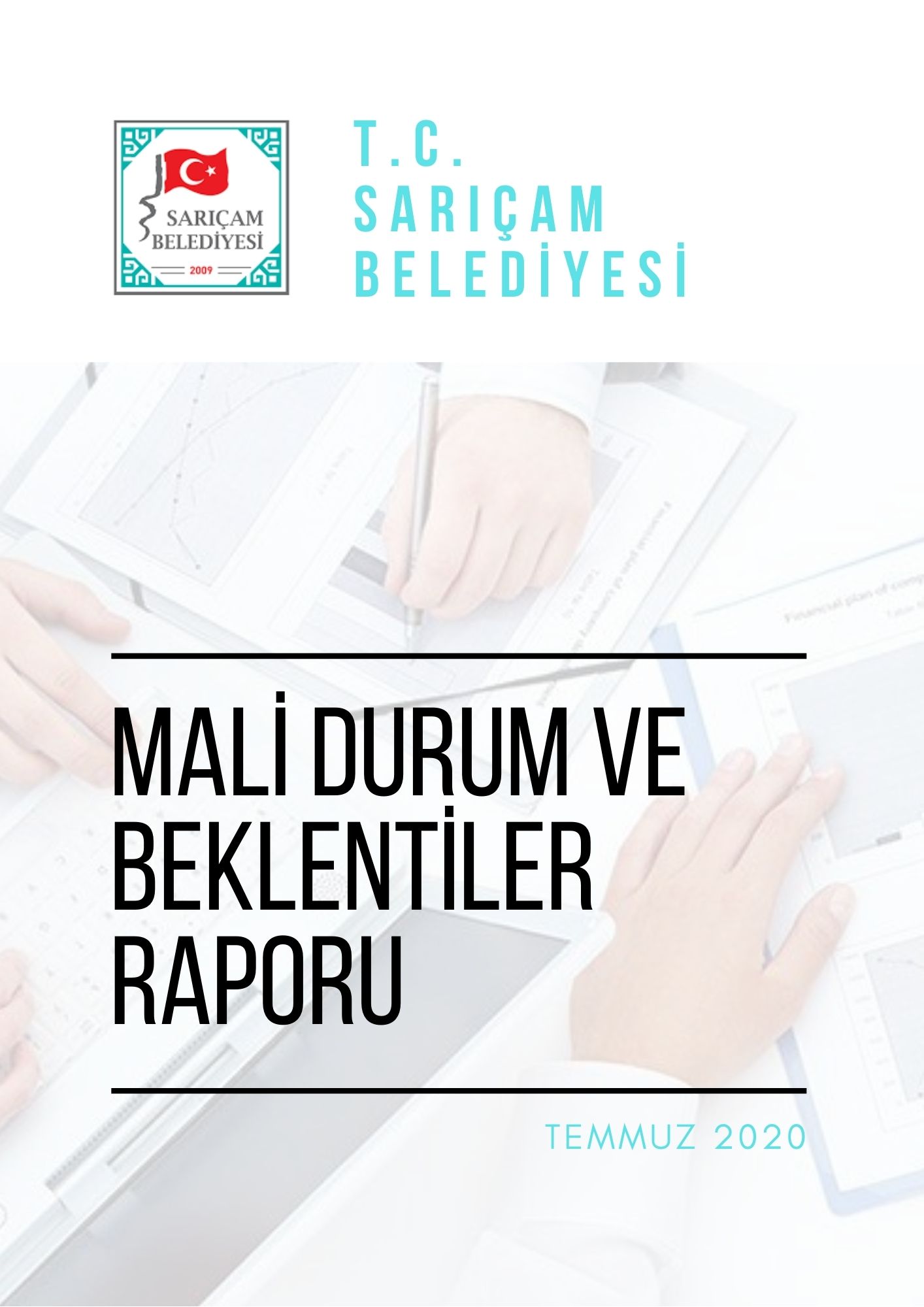 